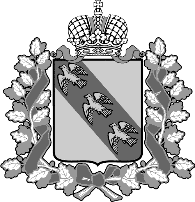 РОССИЙСКАЯ ФЕДЕРАЦИЯ АДМИНИСТРАЦИЯ КУРСКОЙ ОБЛАСТИКОМИТЕТ ТРАНСПОРТА И АВТОМОБИЛЬНЫХ ДОРОГ КУРСКОЙ ОБЛАСТИПРИКАЗг. Курск 22.10.2019                                                № 213В соответствии с Федеральным законом от 25 декабря 2008 года 
№ 273-ФЗ «О противодействии коррупции», и пунктом 2 постановления Губернатора Курской области от 14 декабря 2009 года № 400ПРИКАЗЫВАЮ:1.	Назначить Луговую Татьяну Алексеевну начальника отдела юридической и кадровой работы, Якунину Ольгу Александровну главного консультанта отдела юридической и кадровой работы ответственными за работу по профилактике коррупционных и иных правонарушений.2.	Возложить на указанных лиц следующие функции:а)	обеспечение соблюдения государственными гражданскими служащими комитета транспорте и автомобильных дорог Курской области ограничений и запретов, требований о предотвращении или урегулирований конфликта интересов, исполнения ими обязанностей, установленных Федеральным законом от 25 декабря 2008 года № 273-ФЗ «О противодействии коррупции», другими федеральными законами, нормативными нравов актами Курской области (далее - требования к служебному поведению);б)	принятие мер по выявлению и устранению причин и условий, способствующих возникновению конфликта интересов в комитете транспорта и автомобильных дорог Курской области;в)	обеспечение деятельности комиссий по соблюдению требований к служебному поведению государственных гражданских служащих комитета транспорта и автомобильных дорог Курской области и урегулированию конфликта интересов; г) оказание государственным гражданским служащим комитета консультативной помощи по вопросам, связанным с применением на практике требований к служебному поведению и общих принципов служебного поведения государственных служащих, утвержденных Указом Президента Российской Федерации от 12 августа 2002 года № 885, Кодекса этики и служебного поведения, а также с уведомлением представителя нанимателя (работодателя), соответствующих органов прокуратуры Российской Федерации, иных территориальных органов федеральных государственных органов о фактах совершения федеральными государственными служащими, государственными служащими Курской области и иных субъектов Российской Федерации или муниципальными служащими коррупционных правонарушений, непредставления ими сведений либо представления недостоверных или неполных сведений о доходах, об имуществе и обязательствах имущественного характера;д)	обеспечение реализации государственными гражданскими служащими комитета транспорта и автомобильных дорог Курской области обязанности уведомлять представителя нанимателя (работодателя), соответствующие органы прокуратуры Российской Федерации, иные территориальные органы федеральных государственных органов обо всех случаях обращения к ним каких-либо лиц в целях склонения их к совершению коррупционных правонарушений;е)	организация правового просвещения государственных гражданских служащих комитета транспорта и автомобильных дорог Курской области;ж)	проведение служебных проверок в комитете транспорта и автомобильных дорог Курской области;з)	обеспечение проверки достоверности и полноты сведений о доходах, об имуществе и обязательствах: имущественного характера, представляемых гражданами, претендующими на замещение должностей государственной гражданской службы в комитете транспорта и автомобильных дорог Курской области, и государственными гражданскими служащими Курской области комитета транспорта и автомобильных дорог Курской области, сведений, представляемых гражданами, претендующими на замещение должностей государственной гражданской службы Курской области комитета транспорта и автомобильных дорог Курской области, в соответствии с нормативными правовыми актами Российской Федерации и Курской области, проверки соблюдения государственными: гражданскими служащими комитета требований к служебному поведению; и)	подготовка лицами комитета транспорта и автомобильных дорог Курской области в соответствии с компетенцией проектов нормативных правовых актов о противодействии коррупции; |к)	взаимодействие с правоохранительными установленной сфере деятельности;л)	осуществление проверки соблюдения гражданами; замещавшими должности государственной гражданской службы Курской области в комитете транспорта и автомобильных дорог Курской области, ограничений при заключении ими после ухода с государственной-гражданской службы Курской области трудового и (или) гражданско-правового договора в случаях, предусмотренных законодательством Российской Федерации и Курской области.3.	Приказ комитета транспорта и автомобильных дорог Курской области от 24.06.2019г. №98 считать утратившим силу.  4.	Контроль за выполнением настоящего приказа оставляю за собой.Председатель комитета                                                     В.А. Муравьев